Racquet Works Junior MastersA big thank you goes to our sponsors especially Dean at Racquet Works.2014 has been a challenge with a number of washouts or heat outs which has meant rescheduling. I would like to thank all the organisers and players for being so accommodating. All matches were contested with excellent sportsmanship. There were also vouchers handed out throughout the competitions for players who displayed these qualities.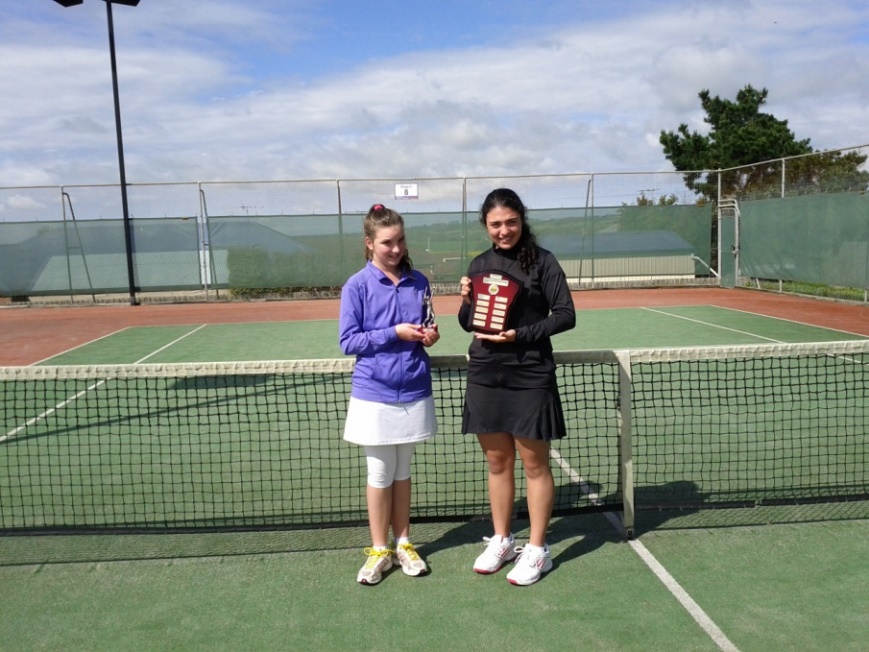 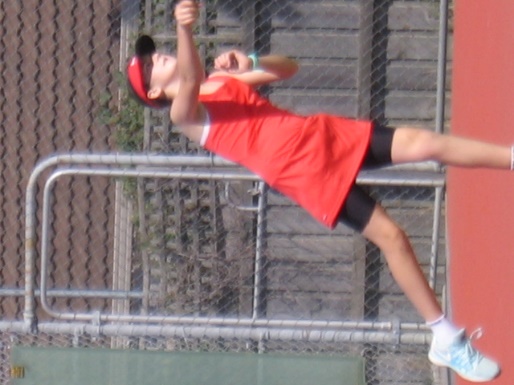       Duel 12/u                                                                                    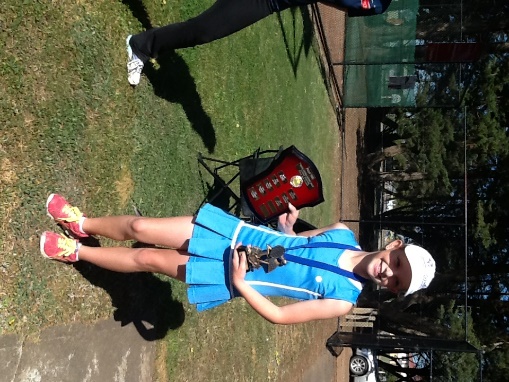 Tegan Marshall & Jordyn Aitken                                                          14/u                                        Jasmin Iaquinto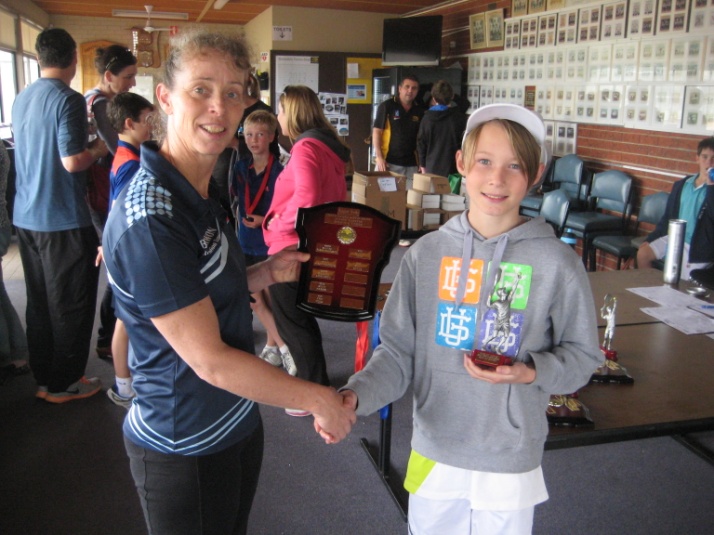 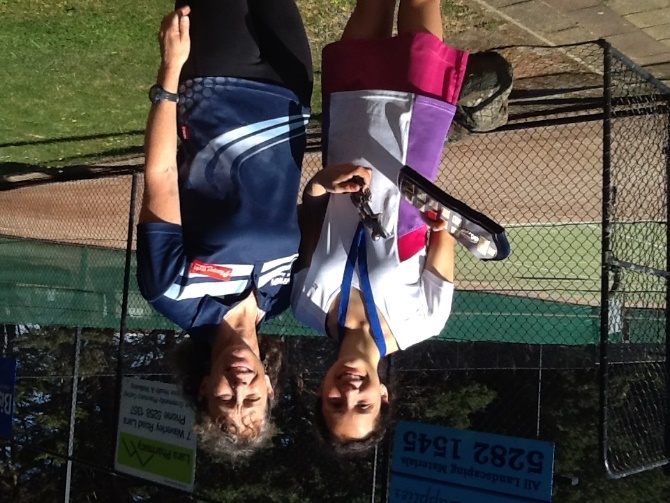 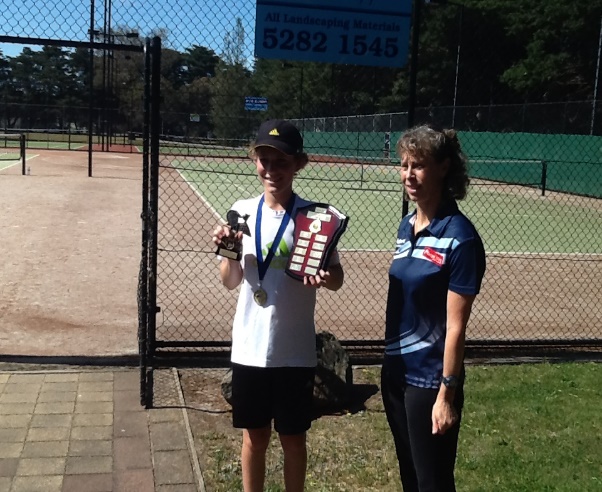              12/u Ryan Lee            16/u Catarina Saltalamacchu           14/u Zac Mirkovic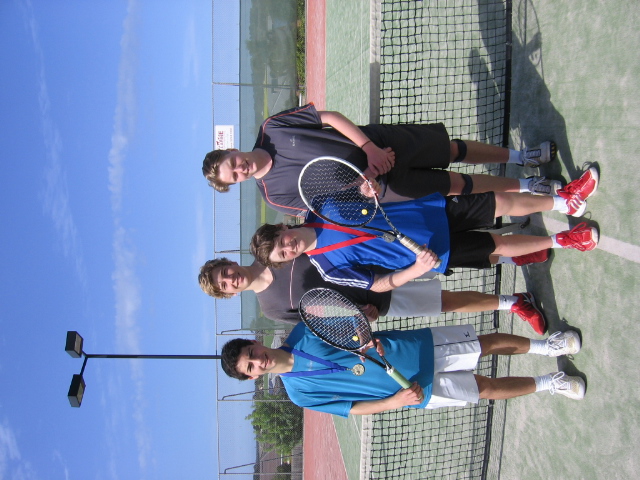 10/u Jye Bartley                         16/u   Jonathan Zarb               10/u Abbey McPhee